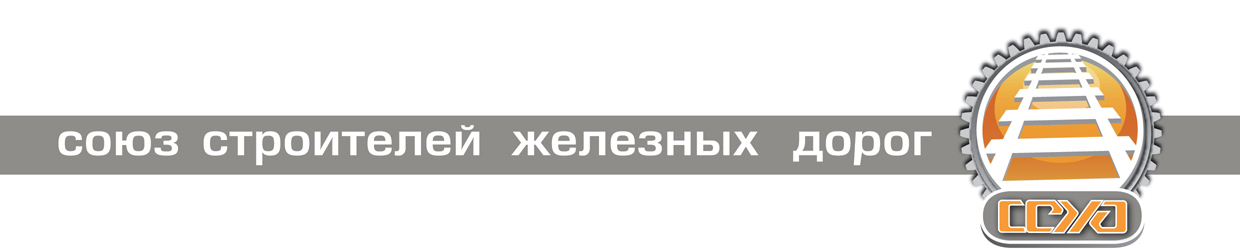 ИНФОРМАЦИОННЫЙ ОБЗОР ПРЕССЫ18.01.20171. На участке Тында – Новый Ургал «Бамстроймеханизация» завершает реконструкцию станции УлакВ последние три месяца здесь интенсивно проводились пусконаладочные работы и проверка в холостом режиме различных устройств: рельсовых цепей, сигналов, стрелочных электроприводов, действия схемы смены направления автоблокировки. Совестно с железнодорожниками состоялось технологическое «окно» по переключению существующих устройств ЭЦ на микропроцессорную систему Ebilock.http://www.bsmuk.ru/news/2. Проект Северного широтного хода реанимируют за счет инвесторовМинистр транспорта РФ Максим Соколов рассказал о судьбе «Северного широтного хода» на Ямале. По словам главы Минтранса, новая модель важного и дорогостоящего проекта уже представлена правительству страны.http://fedpress.ru/news/89/economy/17276593. Дмитрий Медведев заверил, что отрасль транспортного машиностроения получит финансовую поддержку государстваДеньги, в частности, выделяются на программы производства локомотивов и вагонов.http://www.gudok.ru/news/?ID=13616844. К 2018 году Китай завершит разработку высокоскоростного поезда для ВСМ Москва – КазаньГлавной отличительной характеристикой состава станет его морозоустойчивость.http://www.gudok.ru/news/?ID=13617445. Подготовка к реконструкции Абаканского железнодорожного вокзала начнется в 2017 годуВ ходе общественной приёмной руководители Енисейского филиала АО «ФПК» ответили на вопросы по организации пассажирских перевозок в дальнем сообщении.http://www.gudok.ru/news/?ID=1361758